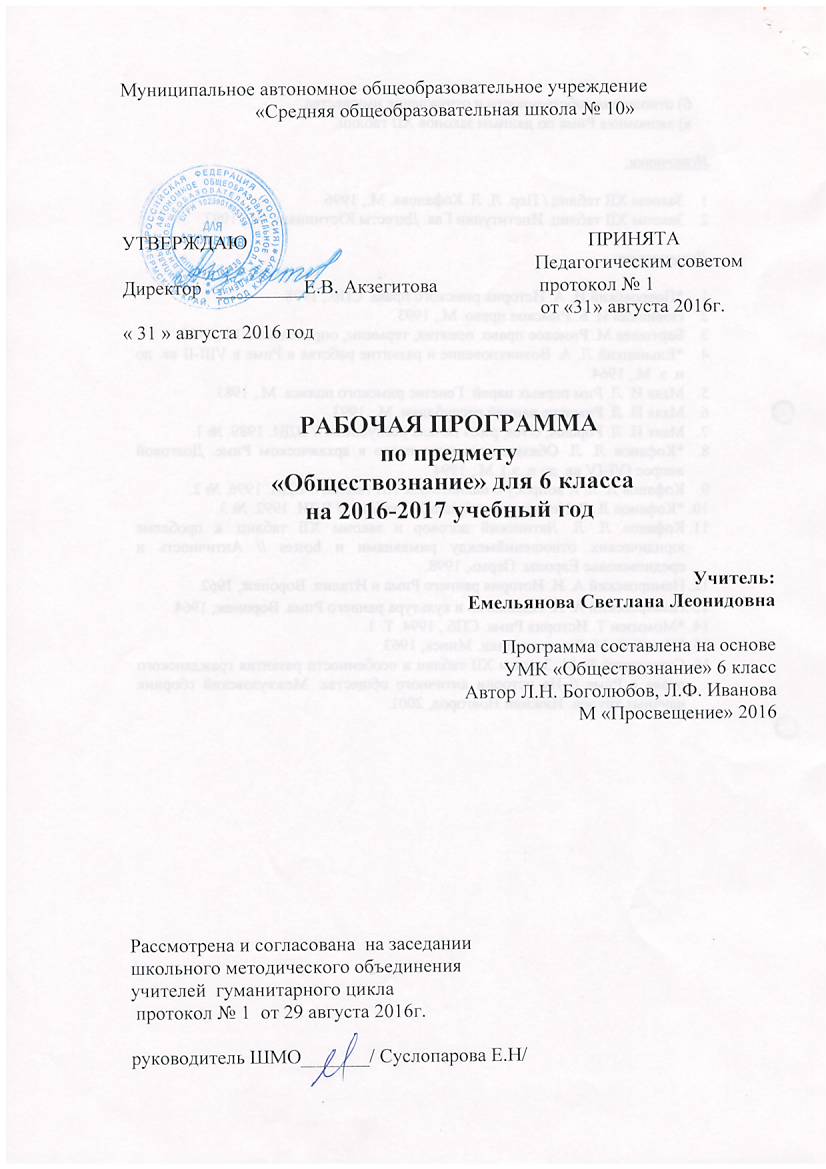 Пояснительная записка* назначение программы: курс способствует общеинтеллектуальному развитию  учащегося, гуманизации личности, формированию жизненной стратегии личности подростка, развитию познавательных способностей учащегося.* цель программы: первое знакомство с основными сферами общества: экономической, политико-правовой и духовной; воспитание социально активной личности, воспитание патриотической позиции, подготовка подростка к взрослой жизни.*задачи: Вооружить подрастающее поколение такими знаниями об обществе и людях. Которые позволят ему в недалёком будущем улучшить нашу среду обитания,  сделать более совершенным мир человеческих взаимоотношений.* специфика курса: в начале речь идёт о структуре современного общества, о трёх главных сферах общества - экономической. политической и духовной. Школьник узнаёт о мире бизнеса и трудовом воспитании детей,  правах ребёнка и формирование его гражданской позиции.* технологии, методы: самостоятельная, групповая работа над источниками и текстами, технология-игровая.Система оценивания: традиционная пятибалльная система.Литература:* для учащихся: учебник А.И. Кравченко, Е.А. Певцова обществознание 6 класс. Рабочая тетрадь по обществознанию (И.С. Хромова)  Москва « Русское слово»-2007 г.* для учителя:  учебник А.И. Кравченко, Е.А. Певцова обществознание 6 класс, рабочая тетрадь. по обществознанию (И.С. Хромова)  Москва « Русское слово»-. Поурочные разработки по обществознанию 6 класс- Москва « ВАКО» . (Е.Б.Биянова).Тематическое планирование по обществознание 6 класс- 34 часа.н/пТемасрокиЧасы по плануЧасы по фактуметодыОсновное содержаниеДидактическое обеспечениеОбразовательный результатДомашнее заданиеIРаздел №1. Общество и сферы-25 часов.IРаздел №1. Общество и сферы-25 часов.IРаздел №1. Общество и сферы-25 часов.IРаздел №1. Общество и сферы-25 часов.IРаздел №1. Общество и сферы-25 часов.IРаздел №1. Общество и сферы-25 часов.IРаздел №1. Общество и сферы-25 часов.IРаздел №1. Общество и сферы-25 часов.IРаздел №1. Общество и сферы-25 часов.IРаздел №1. Общество и сферы-25 часов.Глава 1. Сущность и структура общества-6 часов.Глава 1. Сущность и структура общества-6 часов.Глава 1. Сущность и структура общества-6 часов.Глава 1. Сущность и структура общества-6 часов.Глава 1. Сущность и структура общества-6 часов.Глава 1. Сущность и структура общества-6 часов.Глава 1. Сущность и структура общества-6 часов.Глава 1. Сущность и структура общества-6 часов.Глава 1. Сущность и структура общества-6 часов.Глава 1. Сущность и структура общества-6 часов.1.Что такое общество.1.Изучение нового материала. Лекция с элементами беседы.Понятие общество в разные  исторические эпохи. Соотношение понятий « страна», « государство» и « общество». общество как человеческий организм. Сферы общества: экономическая, политическая. духовная, социальная. их характеристики.Практикум стр.12..Коммуникативная ком-т ( способность общения, ролевая игра, умение дис-ть).П.1.Рассказ на тему « Путешествие в античное общество».2.Происхождение и развитие человека.1.практикуммультимедиаП. 2.3.Исторические ступени развития общества.1.Учебник истории 5 класс.П. 3.4.Современное общество.1.лекцияП.4.5.Человечество как сумма поколений.1.Комбинированное занятие с элементами беседы и практической работы.П.5.6.Человек, общество, природа.1.Комбинированное занятие с элементами беседы.Владеть и устной и письменной речью. Вести диалог, грамотно строить монологическую речьП.6.Глава 2.Экономическая сфера-5 часов.Глава 2.Экономическая сфера-5 часов.Глава 2.Экономическая сфера-5 часов.Глава 2.Экономическая сфера-5 часов.Глава 2.Экономическая сфера-5 часов.Глава 2.Экономическая сфера-5 часов.Глава 2.Экономическая сфера-5 часов.Глава 2.Экономическая сфера-5 часов.Глава 2.Экономическая сфера-5 часов.Глава 2.Экономическая сфера-5 часов.7.Что такое экономика и бизнес.1.Работа в группах.Производители. Потребители экономики, её роль в жизни общества. Практикум стр.44.Информационная компетентность  самостоятельно работать-библиотека, Интернет.П.7 стр.44.Сообщение « В мире профессий».8.Рынок.1.Работа в группах.Рынок, банки,вкладчики.Владеть и устной и письменной речью. Вести диалог, грамотно строить монологическую речьП.8 стр.47.9.Что такое предпринимательство и бизнес.1.Работа в группах.Стадии развития капитализма. Бизнес, организация бизнеса. Предприниматели. Менеджеры. Капитал.  Создание игровой фирмы « Школьная компания».Коммуникативная ком-т (способность общения, ролевая игра, умение дис-ть).П.9 стр.51.10.Домашнее хозяйство.1.Работа с текстом учебника.Отношение к труду в современном  обществе. Трудовой договор. Труд  и отдых. Налоги, охрана окружающей среды.Составление бюджета семьи.Владеть и устной и письменной речью. Вести диалог, грамотно строить монологическую речьП.10 стр.55 письменно.11.Экономическая деятельность подростков.1.Комбинированное занятие с элементами беседы, практическая работа.Молодёжная экономика. Карманные деньги. Возможные способы подростковых заработков. Умение распоряжаться деньгами. Трудовой кодекс.                                     Коммуникативная ком-т (способность общения, ролевая игра, умение дис-ть).П.11, 12.Глава 3. Социальная сфера общества-3 часа.Глава 3. Социальная сфера общества-3 часа.Глава 3. Социальная сфера общества-3 часа.Глава 3. Социальная сфера общества-3 часа.Глава 3. Социальная сфера общества-3 часа.Глава 3. Социальная сфера общества-3 часа.Глава 3. Социальная сфера общества-3 часа.Глава 3. Социальная сфера общества-3 часа.Глава 3. Социальная сфера общества-3 часа.Глава 3. Социальная сфера общества-3 часа.12.Социальная структура общества.1.Групповая форма.Социальная группа, малая группа, семья, родственники. друзья.Информационная компетентность  самостоятельно работать-библиотека, Интернет.П.13  стр.72.13.Семья.1.Комбинированное занятие с элементами беседы, практическая работа.Семья, брак. Роль семьи в обществе. Семейный кодекс, схема стр.73.Коммуникативная ком. ( Способность общения, умение дискутировать).П.14 стр.7814.Правила и нормы поведения в обществе.1.Групповая форма.Социальные нормы, манеры, этикет, обычай, нравы, ценности.Учебник история древнего мира.Владеть и устной и письменной речью. Вести диалог, грамотно строить монологическую речьП.15 стр. 82. практикум, №1-письменно..Глава 4. Политико-правовая сфера-7 часов...Глава 4. Политико-правовая сфера-7 часов...Глава 4. Политико-правовая сфера-7 часов...Глава 4. Политико-правовая сфера-7 часов...Глава 4. Политико-правовая сфера-7 часов...Глава 4. Политико-правовая сфера-7 часов...Глава 4. Политико-правовая сфера-7 часов...Глава 4. Политико-правовая сфера-7 часов...Глава 4. Политико-правовая сфера-7 часов...Глава 4. Политико-правовая сфера-7 часов..15-16.Государство и граждане.2.ЛекцияПричины появления гос-ва. Функции гос-ва. Первые гос-ва. полис. Государство-полис. История понятия « гражданин». гражданство. Отличительные черты российского государства.Закон « О гражданстве».Владеть и устной и письменной речью. Вести диалог, грамотно строить монологическую речьП.16,17 стр.91.95.17.Конституция,основной закон страны.1.Практическое занятие.Понятие « Конституция», значение её в государстве. Власть по Конституции РФ, Разделение властей. Президент. Совет Федерации. Государственная Дума.Конституция.Владеть и устной и письменной речью. Вести диалог, грамотно строить монологическую речьП.18 стр.100.18-19Право и правопорядок.2.Практическое занятие.Роль гражданина в сохранении правопорядка. Судебные органы. Юридическая защита.Схема государственного устройства.Владеть и устной и письменной речью. Вести диалог, грамотно строить монологическую речьП.19 стр.1045.20-21.Как защититься от несправедливости.2.Комбинированное занятие с элементами беседы.Различные источники нарушения прав граждан. Способы защиты прав. Судебное разбирательство.П.20 стр.110.Глава 5 Духовная сфера-6 часов.Глава 5 Духовная сфера-6 часов.Глава 5 Духовная сфера-6 часов.Глава 5 Духовная сфера-6 часов.Глава 5 Духовная сфера-6 часов.Глава 5 Духовная сфера-6 часов.Глава 5 Духовная сфера-6 часов.Глава 5 Духовная сфера-6 часов.Глава 5 Духовная сфера-6 часов.Глава 5 Духовная сфера-6 часов.22-23.Наука и образование.2.Комбинированное занятие с элементами беседы.Наука и научные знания. Система наук, естественные науки. Общественные науки. Опрос, наблюдение, эксперимент.Информационная компетентность  самостоятельно работать-библиотека, Интернет.П.21.стр.122.24-25Мораль.2.Комбинированное занятие с элементами беседы, практическая работа.Мораль. Общественное мнение, его влияние на человека. Сходство и отличие морали и права.Коммуникативная ком. ( Способность общения, умение дискутироватьП.22 стр.123 №5 письменно.26-27.Идеал и ценности.2.Групповая форма.Определение идеала. Идеалист. Идеализация. Герой как воплощение идеала.Тест.П.23 стр.128.II.Раздел №2. Ребёнок и его жилая среда-6 часов.II.Раздел №2. Ребёнок и его жилая среда-6 часов.II.Раздел №2. Ребёнок и его жилая среда-6 часов.II.Раздел №2. Ребёнок и его жилая среда-6 часов.II.Раздел №2. Ребёнок и его жилая среда-6 часов.II.Раздел №2. Ребёнок и его жилая среда-6 часов.II.Раздел №2. Ребёнок и его жилая среда-6 часов.II.Раздел №2. Ребёнок и его жилая среда-6 часов.II.Раздел №2. Ребёнок и его жилая среда-6 часов.II.Раздел №2. Ребёнок и его жилая среда-6 часов.Глава 6. Ребёнок в обществе-6 часов.Глава 6. Ребёнок в обществе-6 часов.Глава 6. Ребёнок в обществе-6 часов.Глава 6. Ребёнок в обществе-6 часов.Глава 6. Ребёнок в обществе-6 часов.Глава 6. Ребёнок в обществе-6 часов.Глава 6. Ребёнок в обществе-6 часов.Глава 6. Ребёнок в обществе-6 часов.Глава 6. Ребёнок в обществе-6 часов.Глава 6. Ребёнок в обществе-6 часов.28.Ребёнок в семье.1.Лекция с элементами беседы.Детство. Воспитание детей у разных народов.Практикум стр.136.Владеть и устной и письменной речью. Вести диалог, грамотно строить монологическую речьП.24 стр.136.29.Взаимоотношения детей и родителей.1.Комбинированное занятие с элементами самостоятельной работы.Домашняя территория. Поведение дома. Личное пространство. Социальное пространство.Таблица стр. 139-140.Владеть и устной и письменной речью. Вести диалог, грамотно строить монологическую речьП.25  стр.140 № 4,5 письменно.30.Ребёнок в школе.1.Практикум. Семь свободных искусств-грамматика, диалектика, риторика, арифметика, геометрия.Информационная компетентность  самостоятельно работать-библиотека, Интернет.П. 26 стр.146.31.Друзья и ровесники.1.Лекция с элементами практической работы.Что такое дружба?Отношения дружбы.Практикум стр. 151.Владеть и устной и письменной речью. Вести диалог, грамотно строить монологическую речьП.27 стр.151.32.Наши соседи.1.Комбинированное занятие с элементами самостоятельной работы.Кто такие соседи. Отношения с соседями. Уровни знакомства. Квартальное знакомство. Дворовое знакомство. Домовое знакомство.Владеть и устной и письменной речью. Вести диалог, грамотно строить монологическую речьЗаписи в тетради.33.Район проживания.1.Лекция с элементами беседы.Жилой район. Центр города. Влияние характера жилого района на человека.Владеть и устной и письменной речью. Вести диалог, грамотно строить монологическую речьЗаписи в тетради.34.Итоговое повторение1.Лекция с элементами беседыТест.